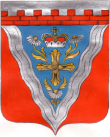 Администрациямуниципального образования Ромашкинское сельское поселениемуниципального образования Приозерский муниципальный район Ленинградской области            П О С Т А Н О В Л Е Н И Е                      14 сентября  2018 года                                                                                                  № 194О внесении дополнений в постановление №238 от 14.09.2017г. «Об утверждении схемы размещения нестационарных торговых объектов на территории муниципального образования Ромашкинское сельское поселение муниципального образования Приозерский муниципальный район Ленинградской области»                 Рассмотрев заявление индивидуального предпринимателя Фатеевой М.Н.,  в соответствии с требованиями  приказа комитета по развитию малого, среднего бизнеса и потребительского рынка Ленинградской области от 18.08.2016 года № 22 «О порядке разработки и утверждения схем размещения нестационарных торговых объектов на территории муниципальных образований Ленинградской области», административного регламента по предоставлению муниципальной услуги «Предоставление права на размещение нестационарного торгового объекта на территории муниципального образования Ромашкинское сельское поселение» утвержденного постановлением администрации МО Ромашкинское сельское поселение   № 94 от 06.04.2017г., руководствуясь Уставом МО Ромашкинское сельское  поселение, на основании протокола № 1 от .08.2018 года комиссии по вопросам размещения нестационарных торговых объектов на территории МО Ромашкинское сельское поселение, администрация МО Ромашкинское сельское поселение ПОСТАНОВЛЯЕТ:     1. Внести дополнение в пункт 1 постановления администрации МО Ромашкинское  сельское поселение № 238 от 14.09.2018г. «Об утверждении  схемы размещения  нестационарных торговых объектов  на территории муниципального образования Ромашкинское сельское поселение»:     1.1.Схему размещения нестационарных торговых объектов на территории муниципального образования Ромашкинское сельское поселение дополнить пунктом 15:  -текстовая часть (приложение №1); - графическое изображение территории (Приложение № 2).     2. Опубликовать Схему в средствах массовой информации и разместить  на  официальном  сайте администрации муниципального образования Ромашкинское сельское поселение в сети «Интернет» по адресу: www. www.ромашкинское.рф    3. Специалисту ответственному за работу с предпринимателями направить утвержденную схему в  электронном виде в комитет по развитию малого, среднего бизнеса и потребительского рынка Правительства Ленинградской области в течение семи рабочих дней со дня утверждения для размещения на официальном сайте Комитета в сети «Интернет».    4. Настоящее    постановление    вступает   в   силу с  момента опубликования.    5.  Контроль  за  исполнением настоящего постановления  оставляю за собой.Глава  администрации                                                                    С.В.ТанковИсп. Е.А.Момот, 8(81379)99-515Разослано: дело-2, прокуратура-1,сектор по торговле и предпринимательской деятельности-1, комитет РМСБ-1